INDICAÇÃO Nº 5706/2017Indica ao Poder Executivo Municipal operação ‘tapa-buracos” na Av. Pedroso. No bairro Conjunto dos Trabalhadores. Excelentíssimo Senhor Prefeito Municipal, Nos termos do Art. 108 do Regimento Interno desta Casa de Leis, dirijo-me a Vossa Excelência para sugerir que, por intermédio do Setor competente, seja executada operação “tapa-buracos” na avenida dos Pedroso, na rotatória, no bairro Conjunto dos Trabalhadores, neste município. Justificativa:Conforme visita realizada “in loco”, este vereador pôde constatar o estado de degradação da malha asfáltica da referida via pública, fato este que prejudica as condições de tráfego que é intenso no local e potencializa a ocorrência de acidentes e o surgimento de avarias nos veículos automotores que por esta via diariamente trafegam. Pedimos URGÊNCIA.Plenário “Dr. Tancredo Neves”, em 04/07/2017.Edivaldo Meira-Vereador-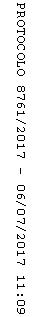 